Тема: «Знакомство с термометром и влиянием других погодных явлений на температуру воздуха».Задачи:дать детям понятие «термометр», для чего он нужен; учить определять температуру на термометре (тепло, холодно);развивать интерес к явлениям неживой природы.Ход занятия.Первое летом, весной выпадает,	Вот стеклянный карандаш - Льдинками все – то в садах побивает.	Он в беде помощник наш.Ну а второе – мужчин украшенье,	Определит без докторов,Нет у многих его к сожаленью. 	Кто заболел, а кто здоров.                              А вот все вместе – то мера углов,	(Термометр)Температуры горячих голов. (Град + усы = градусы)Воспитатель: из наблюдений за неживой природой ты знаешь, что весной бывает тепло, летом — жарко, поздней осенью и зимой — холодно. Когда говорят тепло, холодно, жарко, имеют в виду температуру воздуха. А кто знает – чем измеряют температуру? (ответы детей). Температуру воздуха измеряют термометром. Термометром можно измерить температуру тела человека и животного, воды и почвы.Воспитатель: Что же такое термометр? (показ и объяснение).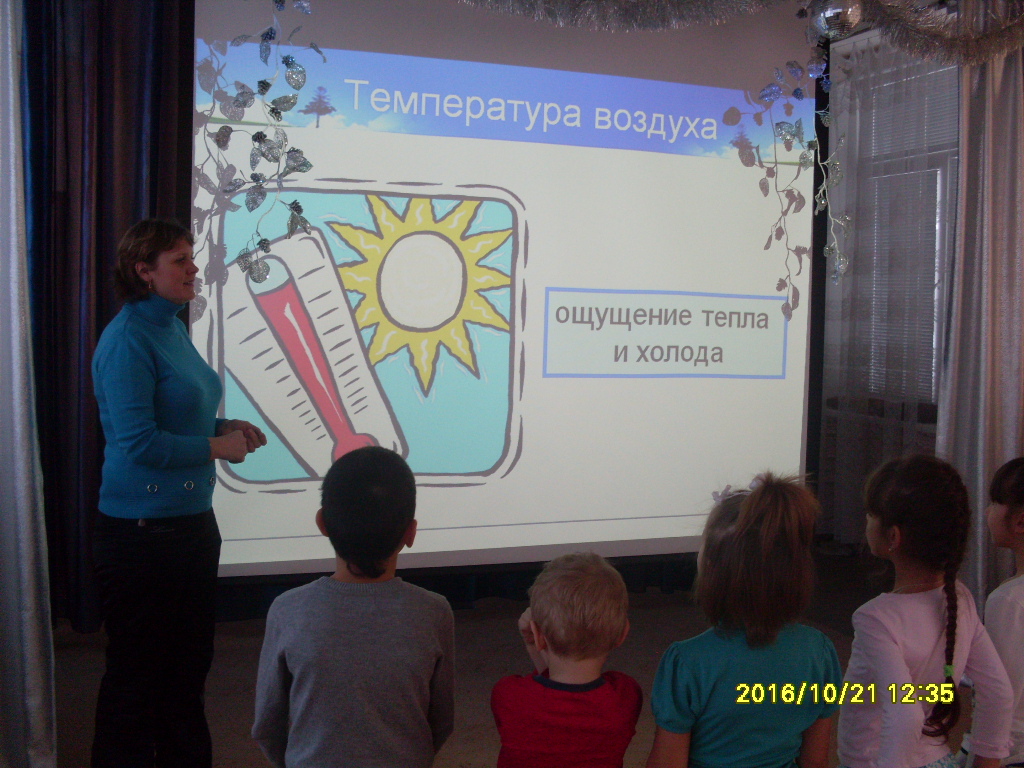 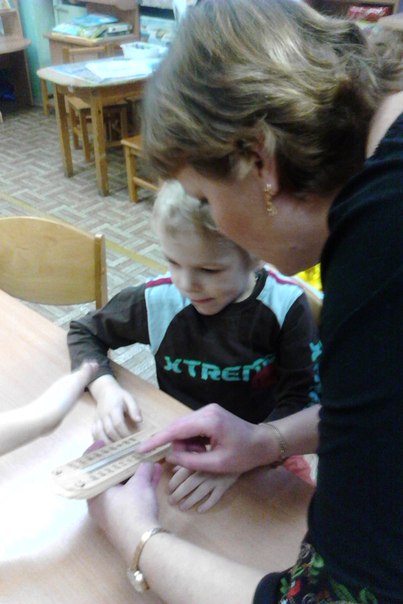  Термометр – прибор для определения температуры воздуха, воды, тела человека. Определяют температуру по шкале и уровню подкрашенной жидкости в трубочке термометра. Необходимо соблюдать правила пользования термометром.  -  На шкале есть деления. Каждое деление обозначает один градус. Цифры, стоящие около делений, показывают число градусов. Ноль — граница между градусами тепла и градусами холода. Отсчёт температуры ведут от 0°.Конец столбика подкрашенной жидкости показывает число градусов. Вверх от 0 отсчитывают градусы тепла, вниз — градусы холода.Температуру, так же как облачность и осадки, можно записать с помощью условных знаков. Например, пять градусов тепла записывают так: +50, а пять градусов холода так:—5°. Правила пользования термометром.При определении температуры глаз наблюдателя должен быть на одном уровне со столбиком жидкости в трубочке термометра.     2. Уличный термометр укрепляют на наружной стороне того окна, которое меньше всего нагревается солнцем.    3. Температуру по водному термометру   отсчитывают,   не вынимая его из воды.Физминутка.Опыты с термометром.1. Опустить термометр в холодную воду. Наблюдаем, что произойдёт с жидкостью в трубочке термометра.2.  Перенести  этот же термометр в тёплую воду. Продолжаем наблюдать за жидкостью в трубочке. Что происходит с жидкостью теперь?   Проделав опыт, мы ещё раз убедились в том, что -  чем теплее вода, тем выше поднимается столбик жидкости в трубочке термометра. И наоборот, чем холоднее вода, тем ниже столбик жидкости.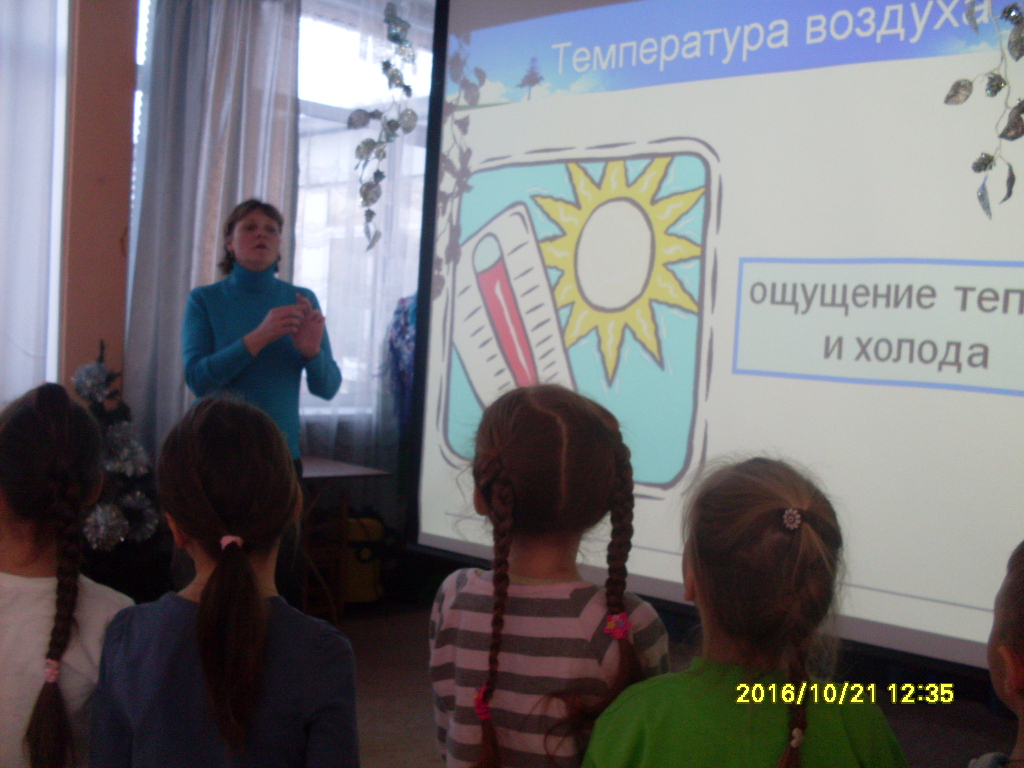 Воспитатель: Ребята, как вы думаете – что еще влияет на изменение температуры воздуха? (ответы детей).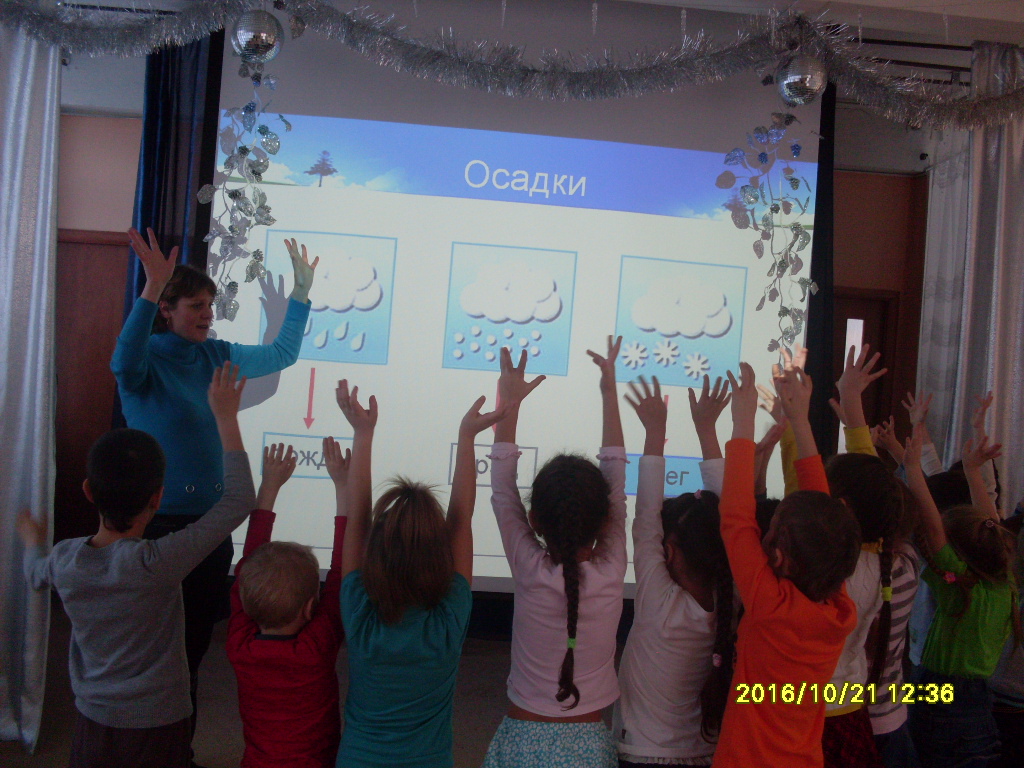 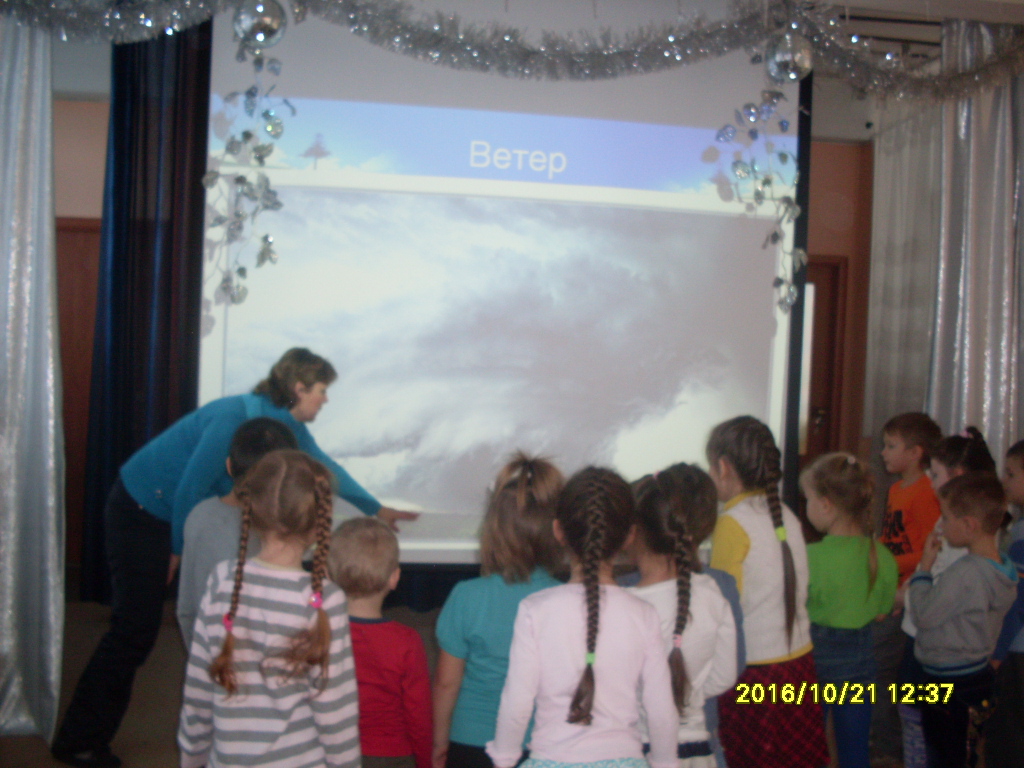 Воспитатель: Правильно – другие погодные явления тоже влияют на температуру воздуха.Задания на закрепление материала:     1. Рассмотреть рисунки термометра. Определить, что обозначают деления шкалы термометра выше 0, что ниже 0.Какую температуру показывают термометры? Прочитать словами: +180,– 90, +50, +110,–30.  При какой температуре бывает теплее: -60, 00, +30?При какой температуре бывает холоднее: 00, +50, +60?Какие погодные явления изменяют температуру воздуха?Зарисовать термометр дома с родителями.